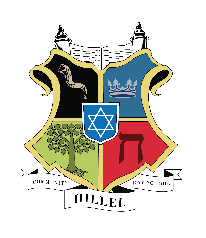 PARENT/GUARDIAN PERMISSION: 2021-2022 School YearFOR OTHER INDIVIDUALS TO RETRIVE MY CHILD(REN) Please note that I give the following individuals permission to retrieve my child(ren) from the Hillel Community Day School campus at dismissal, for appointments during the day, or from After School Connection.Child(ren)’s names: ____________________________________________________________Retrieval Person’s Name (please print) ______________________________________________Retrieval Person’s Contact Info (cell # is preferable): ___________________________________Relationship to child: ____________________________________________________________Retrieval Person’s Name (please print) ______________________________________________Retrieval Person’s Contact Info (cell # is preferable): ___________________________________Relationship to child: ____________________________________________________________Retrieval Person’s Name (please print) ______________________________________________Retrieval Person’s Contact Info (cell # is preferable): ___________________________________Relationship to child: ____________________________________________________________Retrieval Person’s Name (please print) ______________________________________________Retrieval Person’s Contact Info (cell # is preferable): ___________________________________Relationship to child: ____________________________________________________________Retrieval Person’s Name (please print) ______________________________________________Retrieval Person’s Contact Info (cell # is preferable): ___________________________________Relationship to child: ____________________________________________________________I will inform these individuals that they will be asked to show photo ID before my child(ren) will be released to their custody and will also instruct them where to park and at which entrance to meet the bus monitor, ASC coordinator, or main office personnel.  As a parent, it is my responsibility to inform these individuals that they will be required to wear a mask, maintain social distancing and will have their temperature recorded via a thermal temperature analytic camera when retrieving my child(ren).____________________________________________________		_____________Parent/Guardian name (please print)							 DateParent/Guardian signature